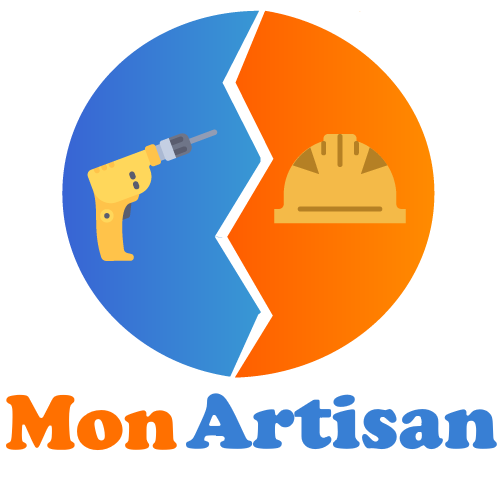 Entreprise Mon Artisan8 rue du Faubourg75000 ParisTél : 00.00.00.00.00E-mail : contact@monartisan.frSite web : quilefait.comConditions de règlement :Acompte de 20 % à la commande 283,80 €Acompte de 30 % au début des travaux   425,70 €Solde à la livraison, paiement comptant dès réceptionSi ce devis vous convient, merci de le retourner signé et complété de la mention « Bon pour accord et exécution du devis ».Désignation des travauxUnitéQtéCoût unitaireTotal HTPose d’escalier en boisEscalier droit en sapin massifU11290,00 €1290,00 €Hauteur 2,75m ; 15 marches ; limons marches et contremarches en sapin massif 